Карта урока для организации занятий с использованиемэлектронного обучения и дистанционных образовательных технологий              Вопросы можно задать по адресу электронной почты:               o1ka@ro.ru 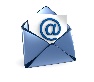 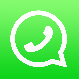 или в  мессенджере               WhattsApp:  +7 928 965 11 99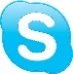                    в онлайн:               Skype        https://join.skype.com/h3dvDa2AQNi4с  9.40. до  10.10. (время фактического проведения урока), с  13.00. до  14.00.  (часы  неаудиторной  занятости,  проведение  индивидуальнойконсультации)Выполненное практическое задание необходимо предоставить в любом доступном формате (скан, фотография, документ MS Word; указывается вариант, которым владеет учитель и учащиеся (группы учащихся)):письмом на адрес электронной почты для обратной связи;сообщением в сообщением на странице  ВКонтакте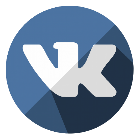 При отправке ответа в поле «Тема письма» и названии файла укажите свои данные: класс, учебный предмет, фамилию, имя и отчество.Задание 1Укажите варианты ответов, в которых во всех словах одного ряда пропущена чередующаяся гласная корня. Запишите номера ответов.1) м..кать (в молоко), ур..внение, отм…рать;2) заб..рать, з..ревать, насл…ждаться;3) м..кароны, ч..ртить, выст…лать;4) н..тюрморт, м..даль, разж…гать?5) пон…мание, соч…тать, пл…вчиха.Задание 2 Укажите варианты ответов, в которых во всех словах одного ряда пропущена непроверяемая гласная корня. Запишите номера ответов.1) оч..рование, б..дминтон, к…рниз;2) соед..нение, зат..пить, в…трушка;3) ш..лун, р..внение, б…дон;4) ор..гинальный, к..ндуктор, прив…легия;5) пол..клиника, пр..цент, р…гламент.Задание 3 Укажите варианты ответов, в которых во всех словах одного ряда пропущена одна и та же буква. Запишите номера ответов.1) пр..образовать, пр..неприятный, пр..следовать2) сверх..естественный, с..ёмка, двух..ярусный3) п..никнуть, пр..дедушка, поз..вчера4) чере..чур, и..синя-чёрный, бе..крайний5) вз..скать, без..нициативный, сверх..зысканныйЗадание 4 Укажите варианты ответов, в которых во всех словах одного ряда пропущена одна и та же буква. Запишите номера ответов.1) оп..знание, нер..створимый, п..йдём.2) п..дсказывать, п..никнуть, д..ехать;3) п..едестал, ал..тернатива, б..ются;4) и..древле, не..держанный, не..добровать;5) пр..обрёл, пр..образователь, пр…тензия;Задание 5 Укажите варианты ответов, в которых в обоих словах одного ряда пропущена одна и та же буква. Запишите номера ответов.1) усидч..вый, переменч..вый2) отстёг..вавший, глянц..вый3) щегол..ватый, услужл..вый;4) прислуш..ваться, гор..вать5) врем..чко, платоч..к.Задание 6 Укажите варианты ответов, в которых во всех словах одного ряда пропущена одна и та же буква. Запишите номера ответов.1) произнос..шь, слыш..мый2) относ..шься, надума..шь3) засмотр..шься, реша..мый4) невид..мый, разгон..шься5) раска...ться, окле..т.Задание 7 Укажите варианты ответов, в которых во всех словах одного ряда пропущена одна и та же буква. Запишите номера ответов.1) вид..т, высматрива..т2) тле..т, гуля..т3) высп..тся, почита..мый4) жал..щие, ман..щие5) стро..тся, подмигива..тЗадание 8 Укажите варианты ответов, в которых во всех одного ряда пропущена одна и та же буква. Запишите номера ответов.1) кол..тся (орех), почита..мый2) кача..щий, поко..щийся3) самокле..щиеся, просе..нная4) дремл..щий, вид..нный5) наве..т, обид..тЗадание 9Определите предложение, в котором НЕ со словом пишется СЛИТНО. Раскройте скобки и выпишите это слово.(Не)скошенные луга источают дивный аромат.(Не)сумевший реализовать себя в жизни, Базаров проявляет свои лучшие качества перед лицом смерти.В ещё (не)просохшем доме было сыро и холодно.Птиц гонит на юг (не)наступающий холод, а отсутствие корма.(Не)удача обеспечивает успех на экзамене, а хорошее знание предмета.Задание 10 Определите предложение, в котором НЕ со словом пишется РАЗДЕЛЬНО. Раскройте скобки и выпишите это слово.Снег лежал печальным, (не)тронутым покрывалом.Меня огорчило (не)вежливое замечание приятеля.Нимало (не)смущённая, она только улыбнулась в ответ.Здравствуй, племя, младое, (не)знакомое!Эта (не)законченная работа меня утомила.Задание 11Определите предложение, в котором оба выделенных слова пишутся СЛИТНО. Раскройте скобки и выпишите эти два слова.Первое время мы ТО(ЖЕ) не понимали друг друга, а (В)ПОСЛЕДСТВИИ очень подружились.Ночью развели огромный костёр (НА)ВЕРХУ горы, а я попытался всем объяснить, (ЗА)ЧЕМ это нужно было сделать.Он сделал над собой усилие, ЧТО(БЫ) заснуть, но во сне представилось ТО(ЖЕ) самое мёртвое пространство с грядами серых туч.Отец, (В)СИЛУ своего высокого положения, прежде ездил только на машине с персональным шофёром, (ОТ)ЧЕГО долго не мог разобраться, как войти в метро и где заплатить за проезд.(ПО)ТОМУ, что говорил дядя, не было понятно, СДЕРЖАЛ(ЛИ) он слово.Задание 12Определите предложение, в котором оба выделенных слова пишутся РАЗДЕЛЬНО. Раскройте скобки и выпишите эти два слова.(ПО)НАЧАЛУ казалось, что слова Кирилла на летучке не произвели никакого впечатления, но (В)СКОРЕ обнаружилось, что весь отдел обсуждает его выступление.(ПО)НАЧАЛУ романа молодого писателя трудно было судить о таланте автора, однако (В)ПОСЛЕДСТВИИ читатели оценили его произведение по достоинству.Павел Петрович (НЕ)РАЗ помогал своему брату, когда тот мучился, придумывая, КАК(БЫ) извернуться и найти недостающую сумму.Мы (ПО)НЕМНОГУ продвигались вперед и ТАК(ЖЕ), как и прежде, не уставали удивляться красоте природы.ЧТО(БЫ) Наташа ни говорила, никто не воспринимал ее слова (В)СЕРЬЁЗ.Задание 13 Укажите все uифры, на месте которых пишется НН.Весе(1)ие воды приносят с верховьев следы пребывания человека: рва(2)ые сети, полома(З)ые вёсла и дpyгиe немудрё(4)ые принадлежности рыбачьего обихода.Задание 14 Укажите все цифры, на месте которых пишется одна буква Н.На хозяине была тка(1)ая рубаха, подпояса(2)ая кожа(3)ым ремнём, и холсти(4)ые, давно не глаже(5)ые штаны.УчительКошевая Ольга ВикторовнаПредметРусский языкКласс11  класс «А»Дата проведения урока15.05.20.Тема урокаПодготовка к ЕГЭ. Повторение орфографии..Основные изучаемые вопросыПовторение орфографии.Решение тестов.Ссылка на эл. платформу             WhattsApp:  +7 928 965 11 99Тип урокаофлайнФорма обратной связиПисьменные работыЗаданияЗадания1)Решение тестов.Домашнее заданиеРешить тест № 24, с.256, 2019 год.Критерии оценивания«5» - 100-90% ; «4» - 89-70%;  «3» - 69-30%.